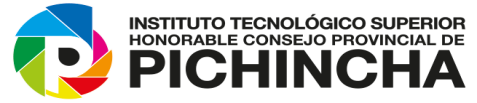 ADMINISTRACIÓN DE EMPRESAS LIMITANTES PARA UN EMPRENDIMIENTOEMPRENDIMIENTO ENRIQUE LARA TRUJILLOGUSTAVO BÁEZ Paralelo: 35AE8QUITO,  NOVIEMBRE DE 2017IntroducciónSon filtros por donde vemos  e interpretamos el mundo según nuestra historia de vida y nuestras experiencias, tanto reales como imaginarias. Así mismo, una creencia puede convertirse en un potenciador o limitador para lograr vivir de la manera que quieres. En un emprendimiento podemos tener varias limitantes pero de nuestro estudio orientado a la materia, depende solucionar todos los aspectos de ejecución y de organización para de esa manera tener el menor inconveniente en definir un limitante principal y que sea fácil de resolver.DesarrolloEl limitante principal para mi emprendimiento  es el factor económico, ya que sería el mayor obstáculo para poner en marcha mi idea, a pesar que la competencia es dura y desleal, para solucionar ese aspecto seria acceder a un préstamo micro empresarial a través del banco del fomento, en donde se genera la problemática de tener una idea bien fundamentada para que el limitante principal solo sea el aspecto económico.Conclusión Concluyo que es muy importante saber identificar las y desventajas en un emprendimiento así como también saber reconocer los factores limitantes que influyen directamente en el desarrollo de la idea y llegar al objetivo principal que sería poner en marcha mi negocio.